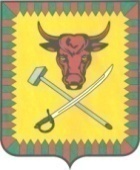 ПОСТАНОВЛЕНИЕ  администрации муниципального района «Читинский район»от «28» января 2019 года                                                                                № 180Об утверждении стоимости услуг по погребению, предоставляемых согласно гарантированному перечню услуг на территории муниципального района «Читинский район»В соответствии с пунктом 3 статьи 9 Федерального закона от 12 января 1996 года № 8-ФЗ «О погребении и похоронном деле», Уставом муниципального района «Читинский район» администрация муниципального района «Читинский район» постановляет:Утвердить стоимость услуг, предоставляемых согласно гарантированному перечню услуг по погребению умерших пенсионеров, не подлежавших обязательному социальному страхованию на случай временной нетрудоспособности и в связи с материнством на день смерти на территории муниципального района «Читинский район» (прилагается).Настоящее постановление вступает в силу с 01 февраля 2019 года.Обнародовать настоящее постановление на официальном сайте муниципального района «Читинский район» в информационно-телекоммуникационной сети «Интернет».Глава муниципального района «Читинский район»                                                                           В.А.ЗахаровПриложение к постановлению администрации  муниципального района«Читинский район» от 28 января 2019 года № 180Стоимость услуг, предоставляемых согласно гарантированному перечню услуг по погребению умерших пенсионеров, не подлежавших обязательному социальному страхованию на случай временной нетрудоспособности и в связи с материнством на день смерти на территории муниципального района «Читинский район»_____________________________№ п/пНаименование услугСтоимость,рублей 1.Стоимость услуг по погребению всего, в том числе:7135,761.1.оформление документов, необходимых для погребения559,401.2.предоставление и доставка гроба и других предметов, необходимых для погребения2210,961.3.перевозка тела (останков) умершего на кладбище (в крематорий)1951,101.4.погребение (кремация с последующей выдачей урны с прахом)2414,30СОГЛАСОВАНОУправляющий Отделением ПФР по Забайкальскому краю________________ Г.М.Михайленко28 января  2019 года